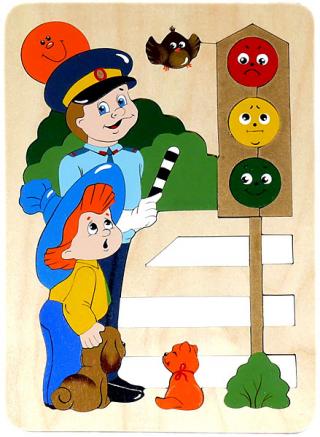 Составитель: Савина Н.В. учитель ОБЖ                  Вопросы к кроссворду « В добрый путь!»Красный, желтый и зелёный, он мигает нам с тобой, Отгадай, кто он такой?Велосипед с мелким двигателем.Прекращение движения на время более 5 минут.Африканская лошадка, разрешающая  переходу пройти проезжую часть.Дорожка вдоль дороги, не для машин.На какой сигнал светофора, нельзя переходить дорогу?Удивительный вагон! Посудите сами: Рельсы в воздухе, а он держит их руками.Самый недисциплинированный участник дорожного движенияКогда неисправен светофор, движение регулирует…..В гараже железный конь,С места рвётся, только тронь!Дорожный знак устанавливаемый на месте ДТП.              Ответы на кроссворд:1.В2.Д3.О4.Б5.Р6.Ы7.Й8.П9.У10.Т11.Ь!1.сВетофор2.мопеД3.стОянка4.зеБра5.тротуаР6.краснЫй7.троллеЙбус8.Пешеход9.регУлировщик10.авТомобиль11.опасностЬ!